Casate: assemblea per la ``Protezione Civile``.
Franco Astori riconfermato presidente Casatenovo Si è svolta martedì scorso l`assemblea annuale del Corpo Volontari Protezione Civile della Brianza. Quest'anno durante la seduta si sono tenute anche le elezioni per il rinnovo delle cariche associative per il triennio 2005-2007. Il Presidente uscente Franco Astori alla presenza di tutti i 36 soci del sodalizio ha iniziato l`assemblea ringraziando i 13 volontari rientrati da Roma dove dal 5 al 9 aprile su richiesta del Dipartimento hanno assistito i pellegrini intervenuti per le esequie di Giovanni Paolo II. In seguito Astori ha letto a nome del Consiglio la relazione sull'attività svolta dal gruppo nell`anno 2004, ricordando in primo luogo la stipula della nuova convenzione con il Comune di Barzanò, che si è aggiunta a quelle già in essere con i Comuni di Missaglia e Casatenovo. 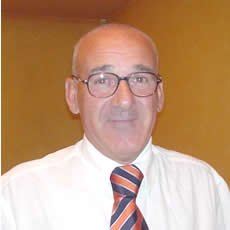 Franco Astori, presidente L'associazione, grazie ai finanziamenti ottenuti dalla provincia e da un pool di sponsor privati, si è inoltre potuta dotare di un nuovo furgone Fiat Ducato 2.8JTD 4 X 4, scelto per dare le massime garanzie di efficienza durante gli interventi ai volontari e ai Comuni convenzionati. Il contributo ricevuto per l`acquisto ha positivamente colpito i volontari poiché dimostra come il territorio riconosca fondamentale l`attività del gruppo. L`associazione in corso d`anno è riuscita a rinnovare e completare la dotazione individuale di sicurezza per tutti i volontari con la scelta di materiali di alta qualità, a dimostrazione di come il Consiglio uscente abbia sempre ricercato la massima tutela dei propri associati. Per emergenza i volontari sono stati impegnati per due giorni a Varenna a seguito delle frane che hanno colpito il paese uccidendo due persone. Qui hanno potuto mettere a frutto a favore dei cittadini di quel Comune l`esperienza maturata in un mese d`intervento nel dicembre 2002 a Castello Brianza e Cortenova. L`attività di prevenzione è proseguita attraverso lezioni sulla sicurezza nelle scuole di Casatenovo, Barzano`, Missaglia, Sirtori e Barzago riscuotendo sempre il plauso dei Dirigenti Scolastici, degli insegnanti e dei genitori. A favore dei cittadini si sono tenuti incontri nelle sedi di alcune associazioni ed è stato organizzato l`ottavo Corso Base per volontari che ha ricevuto quest`anno anche il patrocinio della Presidenza del Consiglio dei Ministri -Dipartimento della Protezione Civile, oltre a quelli di Regione Lombardia, Provincia di Lecco e Comune di Missaglia. Il corso ha visto la partecipazione di 72 cittadini, un numero di iscritti che è stato limitato per permettere a tutti i partecipanti di interagire con i relatori. E` stata mantenuta un`intensa attività di addestramento dei volontari che ha raggiunto il suo apice con l`esercitazione provinciale tenutasi a Sala al Barro. L`associazione con i suoi delegati ha continuato ad operare all`interno del Comitato provinciale di coordinamento delle organizzazioni di volontariato. Sempre durante il 2004 il segretario dell`associazione Marco Pellegrini e` stato eletto a Roma segretario dell`Unione Nazionale dei Coordinamenti Regionali del Volontariato di Protezione Civile con sede a Parma. Il Presidente ha tenuto a sottolineare come la soddisfazione per questo prestigioso incarico sia da condividere tra tutti i soci. Concludendo la sua relazione Franco Astori, oltre a ringraziare tutti i volontari per l'impegno profuso, ha invitato gli stessi a proseguire con spirito creativo e innovativo ricercando nuove iniziative per far conoscere sempre più la protezione civile tra i cittadini. 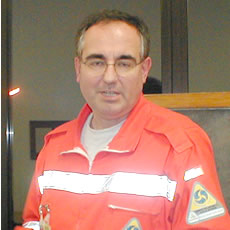 Marco Pellegrini, segretarioDopo l'intervento del tesoriere e dei revisori sui bilanci consuntivo e preventivo e di Franco Astori sull`attività prevista per il 2005 e dopo aver l`assemblea approvato all`unanimità tutti i punti all`ordine del giorno si è passati alle votazioni per il rinnovo delle cariche associative. Sono risultati confermati Franco Astori come Presidente, Marco Pellegrini come Segretario, Elsa Comegna, Pietro Del Miglio, Renato Lamponi, Ezio Pietro Maggioni e Valeria Scaletta come Consiglieri. Camillo Clerici e Ermanno Galbusera saranno i Revisori, mentre Gian Maria Ballabio, Tesoriere, e Cristina Colombo succedono come nuovi eletti ad Enrico Meregalli e Carlo Astori impossibilitati a proseguire i loro incarichi per impegni di famiglia e di lavoro. Il Presidente ha voluto ringraziare questi ultimi per l'impegno profuso in questi anni a favore dell'associazione e l'assemblea ha tributato loro un caloroso applauso. Il 2 maggio alle ore 20.45 a Villa Mariani il gruppo dei volontari in collaborazione con il Rotary organizza a favore della cittadinanza e in particolare per i genitori con i figli in eta` scolare una serata sul tema degli avvelenamenti. Sarà presente in qualità di relatrice la Dott.ssa Maria Luisa Farina, responsabile del Centro Antiveleni di Bergamo.